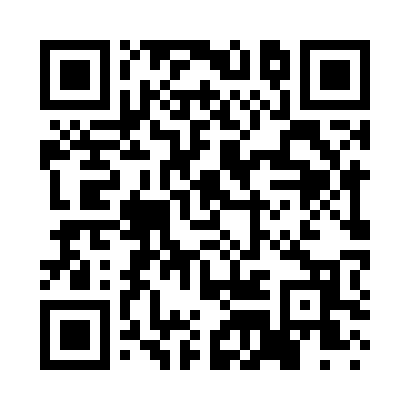 Prayer times for Bear River City, Utah, USAMon 1 Jul 2024 - Wed 31 Jul 2024High Latitude Method: Angle Based RulePrayer Calculation Method: Islamic Society of North AmericaAsar Calculation Method: ShafiPrayer times provided by https://www.salahtimes.comDateDayFajrSunriseDhuhrAsrMaghribIsha1Mon4:175:581:335:349:0610:482Tue4:175:591:335:349:0610:483Wed4:186:001:335:359:0610:474Thu4:196:001:335:359:0610:475Fri4:206:011:335:359:0610:466Sat4:216:011:335:359:0510:467Sun4:226:021:345:359:0510:458Mon4:236:031:345:359:0410:449Tue4:246:031:345:359:0410:4410Wed4:256:041:345:359:0410:4311Thu4:266:051:345:359:0310:4212Fri4:276:061:345:359:0310:4113Sat4:286:061:345:359:0210:4014Sun4:296:071:345:359:0110:3915Mon4:306:081:355:359:0110:3816Tue4:326:091:355:359:0010:3717Wed4:336:101:355:348:5910:3618Thu4:346:111:355:348:5910:3519Fri4:356:111:355:348:5810:3420Sat4:376:121:355:348:5710:3321Sun4:386:131:355:348:5610:3122Mon4:396:141:355:348:5510:3023Tue4:416:151:355:338:5510:2924Wed4:426:161:355:338:5410:2725Thu4:436:171:355:338:5310:2626Fri4:456:181:355:338:5210:2527Sat4:466:191:355:328:5110:2328Sun4:476:201:355:328:5010:2229Mon4:496:211:355:328:4910:2030Tue4:506:221:355:318:4810:1931Wed4:526:231:355:318:4710:17